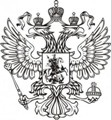 ФЕДЕРАЛЬНАЯ СЛУЖБА ГОСУДАРСТВЕННОЙ СТАТИСТИКИ РФ (РОССТАТ)‗‗‗‗‗‗‗‗‗‗‗‗‗‗‗‗‗‗‗‗‗‗‗‗‗‗‗‗‗‗‗‗‗‗‗‗‗‗‗‗‗‗‗‗‗‗‗‗‗‗‗‗‗‗‗‗‗‗‗‗‗‗‗‗‗‗‗‗‗‗‗‗‗‗‗‗‗ТЕРРИТОРИАЛЬНЫЙ ОРГАН ФЕДЕРАЛЬНОЙ СЛУЖБЫГОСУДАРСТВЕННОЙ СТАТИСТИКИ ПО ЧЕЧЕНСКОЙ РЕСПУБЛИКЕ (ЧЕЧЕНСТАТ) 364037, г. Грозный, ул. Киевская, д. 53, тел./факс  8(8712) 21-22-29; 21-22-34http://chechenstat.gks.ru; chechenstat@mail.ru‗‗‗‗‗‗‗‗‗‗‗‗‗‗‗‗‗‗‗‗‗‗‗‗‗‗‗‗‗‗‗‗‗‗‗‗‗‗‗‗‗‗‗‗‗‗‗‗‗‗‗‗‗‗‗‗‗‗‗‗‗‗‗‗‗‗‗‗‗‗‗‗‗‗‗‗‗14 МАЯ 2018                                                                                                                   ПРЕСС-РЕЛИЗ                                                                                     Внесение удобрений сельскохозяйственными организациями                                             (без микропредприятий) Чеченской Республики в 2017 году	Валовой сбор сельскохозяйственной продукции во многом определяется не только почвенно-климатическими условиями, но и агрохимическими факторами. Одним из факторов, влияющих на урожайность, является внесение минеральных удобрений.В 2017 году сельскохозяйственными организациями (без микропредприятий) Чеченской Республики было внесено 4,6 тыс. тонн минеральных удобрений в пересчете на 100% питательных веществ, это  на 63,2 % больше объёмов 2016 года. Большая часть 60,3 % внесенных удобрений приходилось на зерновые  культуры, 6,8 % - под сахарную свеклу, 13,7 % - под подсолнечник.	Необходимо отметить, что под посевы  зерновых (без кукурузы), подсолнечника, картофеля и овощей, объёмы внесенных минеральных удобрений в  расчете на 1 га увеличились:                        под зерновые культуры (без кукурузы) – 39 кг (на 49,3 % к уровню 2016 года),                     подсолнечник – 45 кг (на 66,2 %),  картофель - 189 кг (на 39,1 %) и овощи – 100 кг (на 18,6 %).  Вместе с тем сократились объёмы внесенных минеральных удобрений в  расчете на 1 га под сахарную свеклу – 87 кг (на 10,0 % меньше).             Площадь, удобренная минеральными удобрениями, составила 41,5 % от общей посевной площади. Из всего комплекса внесённых минеральных удобрений наибольшую долю составили азотные удобрения - 58 %, фосфорные – 33 % и калийные – 9 %.	Также в 2017 году сельскохозяйственными организациями (без микропредприятий) Чеченской Республики было внесено 6,6 тыс. тонн органических удобрений (на 5,4 % меньше объемов  2016 года).  Большая часть внесенных органических удобрений приходится на зерновые культуры (без кукурузы) – 77 %. Увеличились объемы внесенных органических удобрений                   в расчете на 1 гектар под посевы зерновых культур (без кукурузы) – 0,7 центнера (на 19,8 %                   к уровню 2016 года).	‗‗‗‗‗‗‗‗‗‗‗‗‗‗‗‗‗‗‗‗‗‗‗‗‗‗‗‗‗‗‗‗‗‗‗‗‗‗‗‗‗‗‗‗‗‗‗‗‗‗‗‗‗‗‗‗‗‗‗‗‗‗‗‗‗‗‗‗‗‗‗‗‗‗При использовании материалов Территориального органа Федеральной службы государственной статистики по Чеченской Республике в официальных, учебных или научных документах, а также                 в средствах массовой информации ссылка на источник обязательна!М.Д. Гастамирова(8712) 21-22-43